Шережуков Джабраил Абдурахманович 1923г.р. Звание: гв. ст. сержант 
в РККА с 1941 года Место призыва: Моздокский РВК, Орджоникидзевский край, Моздокский р-н № записи: 16281590Архивные документы о данном награждении:I. Приказ(указ) о награждении и сопроводительные документы к нему- первая страница приказ или указа- строка в наградном списке- наградной листII. Учетная картотека- данные в учетной картотекеОрден Красной Звезды 

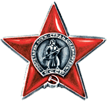 
Подвиг: 
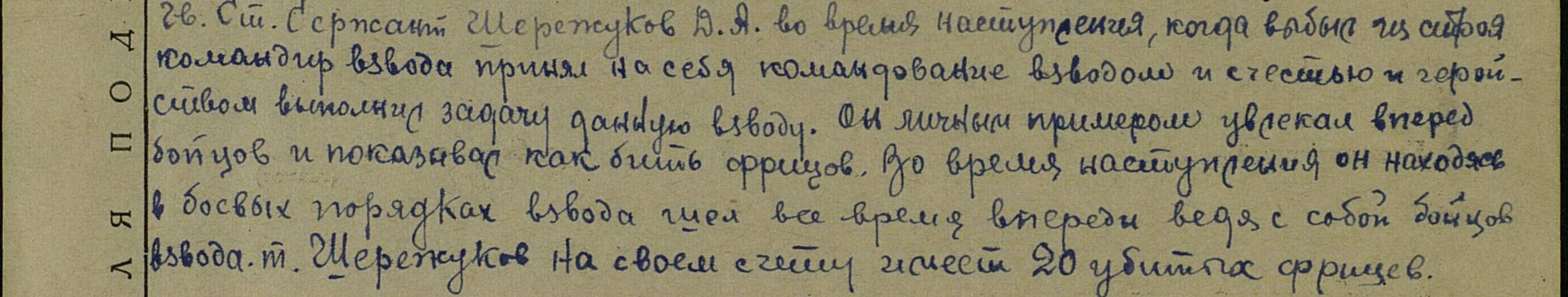 
Приказ подразделения№: 19/н от: 24.06.1943 
Издан: 9 гв. сбр Северо-Кавказского фронта / Архив: ЦАМОфонд: 33опись: 682526ед.хранения: 707№ записи: 16281581. 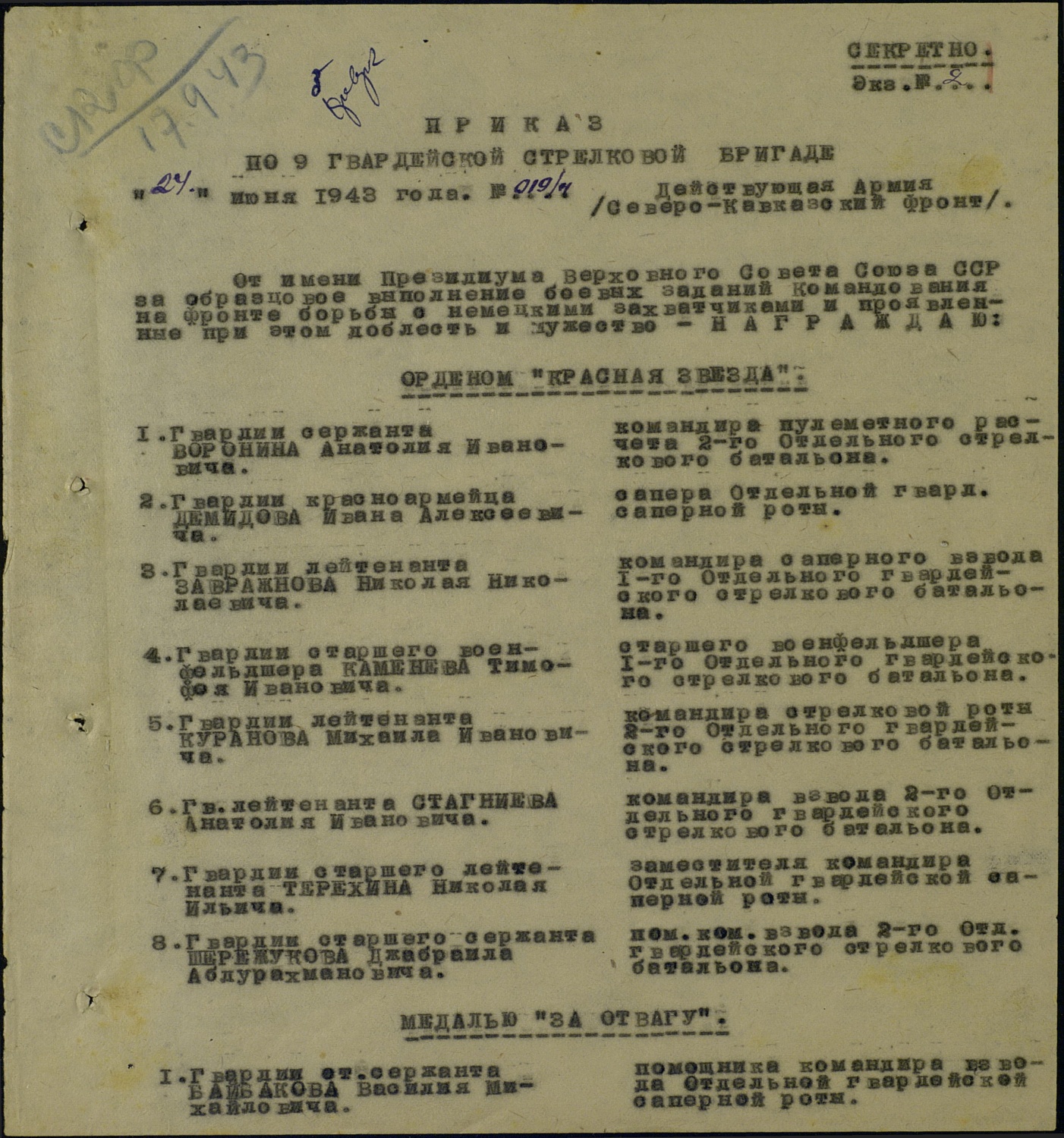 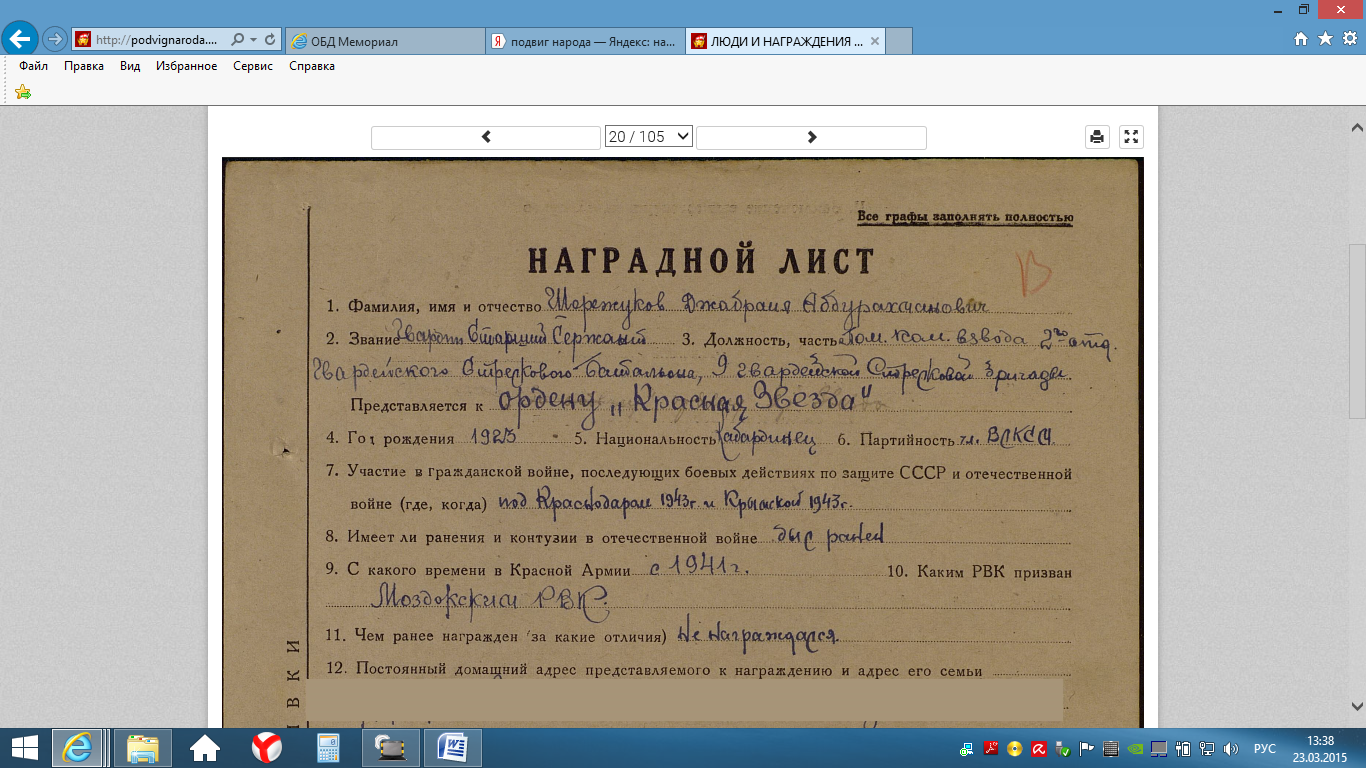 